ИТОГОВЫЙ ТЕСТпо окружающему миру 2 класс  «Школа России»_____________________________________________________________________________________________________1. Назови объект неживой природы.сосна                    2) звезда              3) ромашка                 4) воробей2. Что относится к природным явлениям?чтение газеты                                    3) снегопадстроительство дома                          4) встреча с другом3. Какое явление относится к осадкам?гром                    2) дождь                 3) гололёд                    4) ветер4. К какой группе животных относятся лягушки?1) к зверям                                           3) к насекомым2) к земноводным                              4) к рыбам5. Что производит лёгкая промышленность?станки                  2) одежду                 3) шерсть                    4) кино6. К какому виду транспорта относится вертолёт?к водному                                         3) к воздушномук наземному                                      4) к подземному7. Какие функции выполняют лёгкие?орган дыхания                                           3) управляют работой организмаорган пищеварения                                   4) гонят кровь по телу8. По какому телефону можно вызвать скорую помощь?01                       2) 02                              3) 03                           4) 049. Компас – это прибор …а) для измерения времениб) для измерения температурыв) для определения сторон горизонта10.Что не относится к естественным водоёмам?А)Река          Б) Океан           В)Пруд11. Определи, у каких растений один твёрдый, древесный ствол – стебель.а) Травы;                б) Кустарники;           в) Деревья12. Как называются животные, у которых тело покрыто шерстью и своих детёнышей выкармливают молоком?а) Птицы;                  б) Звери;           в) Рыбы.13. О какой отрасли экономики идёт речь? Работники этой отрасли занимаются продажей продуктов и товаров.а) Торговля;                б) Транспорт;          в) Строительство.14. Какой внутренний орган человека размером с кулак. Его называют мотором?а) Кишечник;           б) Головной мозг;            в) Сердце15. Как называются углубления с крутыми склонами на равнинах?1) горы                   2) холмы                        3) овраги                       4) балки16. Что называют устьем реки?А) Место, где река впадает в море, озеро или другую реку;Б) Начало реки;В) Самое узкое место реки.17. На каком  материке  расположена наша страна:А) Австралия           Б)  Африка        В) Евразия18. Какой океан омывает северные берега нашей страны?Тихий                                                   3) АтлантическийСеверный Ледовитый                         4) Индийский19. Что не является материком?1) Африка                                                 3) Китай2) Евразия	                      4) Австралия20. Что означает этот знак?подземный пешеходный переход                          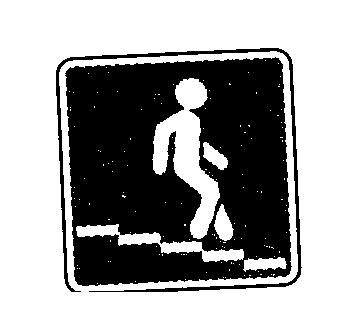 наземный    пешеходный переходвход или выходпешеходный переход